Karta pracyTemat: Nauka na wesoło. Rozwijanie sprawności umysłowych.kl. I-III szkoła podstawowa1.Przeczytaj zdania- zagadki  i zapisz odpowiedź, W odpowiedziach ,wszystkie wyrazy mają zawierać grupę liter M I N . Jakie to wyrazy?- ma sześćdziesiąt sekund……………………………- składnik warzyw i owoców, może być w pigułce…………………………..- powieść kryminalna z dreszczykiem……………………………………………- członek rządu, odpowiada za określony rodzaj spraw,(np. edukacja)……………………………………- znana gra z płaskich klocków z kropeczkami………………………………….-wylatuje z niego dym…………………………………………………..-popularny krzew o białych ,pachnących kwiatkach…………………………………..2.Dopasuj początki wyrazów z lewej kolumny, do odpowiednich końcówek z prawejSŁOMAŁZWIEKSIĄKODZIEAFRYKAWCZYNASMOSŻKARZĘTAGOSIANIK3.Układanie rymów. Wszystkie słowa, które należy odgadnąć i zapisać rymują się ze słowem  TATA- warzywo, zielone główki na grządkach……………………………..-do wycierania podłogi służy mi zwykła, szara……………………….-UFO- to statki kosmiczne przybyłe z innego……………….-znajduje się w pałacu ,jest to ogromny pokój i nazywa się…………………..- moja koleżanka ma na imię ……………………………………..- chciałbym mieć ……………………………………4.Wykreślanka. Odnajdź w literach  nazwy stolic państw europejskich w każdym wierszu:- W D R K W A R S Z A W A S-S G M O S K W A K M N A C-W O P L O N D Y N M K O - M W A M S T E R D A M LP- P O W I E D E Ń K O P- A B R U K S E L A U M L- M A R Z Y M O N K L5.Wykresl ze zdania literę M, i zapisz zdanieMNADMCHOMDZĄMŚWIMĘMTAMBOŻMEGOMMNAROMDZMENIMA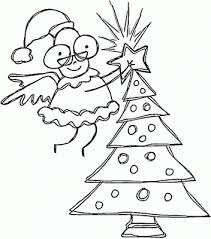 Kompetencje:Umiejętność uczenia się                                                                                             A. I. Wójcicka